Судебная практика (Простое товарищество)Отрицательное решение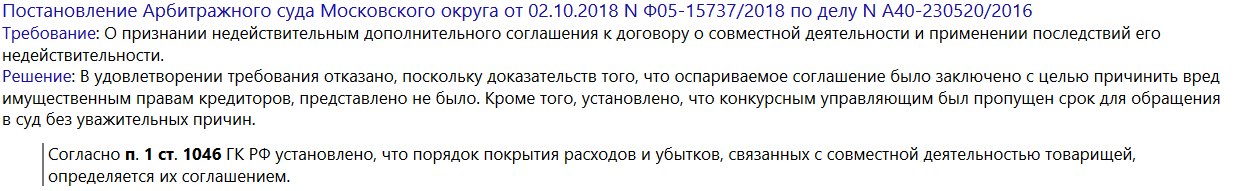 Положительное решение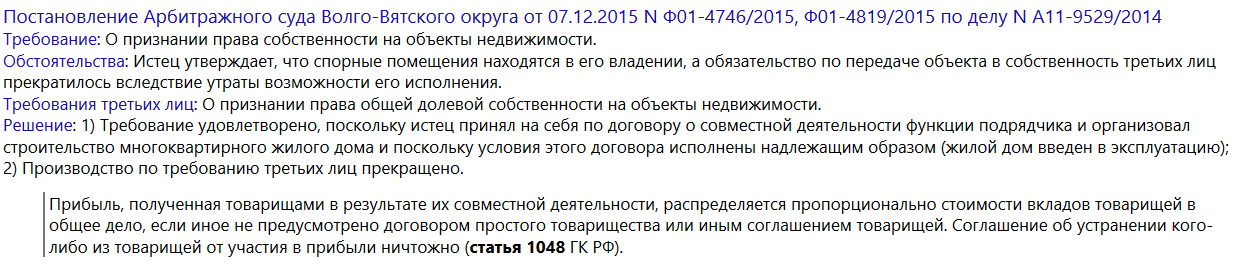 